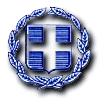 ΑΔΑ 61Μ47ΛΨ-ΥΜΙΕΛΛΗΝΙΚΗ ΔΗΜΟΚΡΑΤΙΑ	Ημ/νία: 23/12/2022ΠΕΡΙΦΕΡΕΙΑ ΔΥΤΙΚΗΣ ΜΑΚΕΔΟΝΙΑΣ	Αρ. Πρωτ. 204756ΓΕΝΙΚΗ ΔΙΕΥΘΥΝΣΗ  ΔΙΟΙΚΗΣΗΣ & ΟΙΚΟΝΟΜΙΚΩΝΔΙΕΥΘΥΝΣΗ ΟΙΚΟΝΟΜΙΚΩΝ ΥΠΗΡΕΣΙΩΝΤΜΗΜΑ ΠΡΟΜΗΘΕΙΩΝ ΈΔΡΑΣ & Π.Ε ΚΟΖΑΝΗΣ		     	Τ.Δ/νση:  Δημοκρατίας 27ΤΚ:          50100, ΚοζάνηΠληρ:     Τούμπας ΧρήστοςΤηλ:        2461351194 E-mail:    x.toumpas@pdm.gov.grΗ ΠΕΡΙΦΕΡΕΙΑ ΔΥΤΙΚΗΣ ΜΑΚΕΔΟΝΙΑΣΠροκηρύσσει ανοιχτό ηλεκτρονικό διαγωνισμό για την ανάδειξη αναδόχου εκτέλεσης της προμήθειας: «Προμήθεια δύο Λεωφορείων Μεταφοράς Ατόμων με Αναπηρία» με κριτήριο κατακύρωσης την πλέον συμφέρουσα από οικονομική άποψη προσφορά βάσει βέλτιστης σχέσης ποιότητας – τιμής. Η προμήθεια συγχρηματοδοτείται από την Ευρωπαϊκή Ένωση – Ευρωπαϊκό Ταμείο Περιφερειακής Ανάπτυξης (ΕΤΠΑ) και Εθνικούς Πόρους.ΑΝΑΘΕΤΟΥΣΑ ΑΡΧΗ - ΣΤΟΙΧΕΙΑ ΕΠΙΚΟΙΝΩΝΙΑΣΑναθέτουσα αρχή : Περιφέρεια Δυτικής Μακεδονίας Διεύθυνση : Δημοκρατίας 27, 50100 Κοζάνη Τηλ. : +302461351472 & 2461351194e-mail: d.mokias@pdm.gov.gr  & x.toumpas@pdm.gov.grΠΑΡΑΛΑΒΗ ΠΡΟΣΦΟΡΩΝ - ΗΜΕΡΟΜΗΝΙΑ ΑΠΟΣΦΡΑΓΙΣΗΣΥΠΟΔΙΑΙΡΕΣΗ ΣΕ ΤΜΗΜΑΤΑ - ΕΓΓΥΗΣΗ ΣΥΜΜΕΤΟΧΗΣ: Η σύμβαση δεν υποδιαιρείται σε τμήματα. Οι ενδιαφερόμενοι προκειμένου να λάβουν μέρος στο διαγωνισμό πρέπει να καταθέσουν με την προσφορά τους εγγύηση συμμετοχής ποσοστού (2%) της συνολικής προϋπολογισθείσας δαπάνης, μη συμπεριλαμβανομένου Φ.Π.Α,ΔΙΚΑΙΟΥΜΕΝΟΙ ΣΥΜΜΕΤΟΧΗΣ: Δικαίωμα συμμετοχής στον διαγωνισμό έχουν φυσικά ή νομικά πρόσωπα, ΕνώσειςΠρομηθευτών, Κοινοπραξίες (ενώσεις) αυτών, των οποίων τα μέλη είναι εγκατεστημένα α) σε κράτος – μέλος τηςΕυρωπαϊκής Ένωσης, β) σε κράτος – μέλος του Ευρωπαϊκού Οικονομικού Χώρου (ΕΟΧ) ή γ) σε άλλη χώρα των περιπτώσεων γ & δ της παρ. 1 του άρθρου 25 του Ν 4412/2016. Στον διαγωνισμό δεν γίνονται δεκτοί όσοι εμπίπτουνστους λόγους που αναφέρονται στο άρθρο 73 του Ν.4412/2016.ΓΛΩΣΣΑ ΣΥΝΤΑΞΗΣ ΠΡΟΣΦΟΡΩΝ: Ελληνική γλώσσα.ΔΙΑΡΚΕΙΑ ΣΥΜΒΑΣΗΣ: Η διάρκεια της σύμβασης ορίζεται από της υπογραφής της και για έξι (6) μήνες. Το χρονοδιάγραμμα εκτέλεσης αναφέρεται αναλυτικά στο τεύχος της Διακήρυξης.ΠΡΟΣΒΑΣΗ ΣΤΑ ΕΓΓΡΑΦΑ - ΔΗΜΟΣΙΕΥΣΕΙΣ - ΔΙΕΥΚΡΙΝΗΣΕΙΣ: Α.	Δημοσίευση στην Επίσημη Εφημερίδα της Ευρωπαϊκής ΈνωσηςΠροκήρυξη (SIMAP) της παρούσας σύμβασης απεστάλη με ηλεκτρονικά μέσα για δημοσίευση στις 21/12/2022 στην Υπηρεσία Εκδόσεων της Ευρωπαϊκής Ένωσης. Β.	Δημοσίευση σε εθνικό επίπεδο Το πλήρες κείμενο της παρούσας Διακήρυξης καταχωρήθηκε στο Κεντρικό Ηλεκτρονικό Μητρώο Δημοσίων Συμβάσεων (ΚΗΜΔΗΣ). Το πλήρες κείμενο της παρούσας Διακήρυξης καταχωρήθηκε ακόμη και στη διαδικτυακή πύλη του Ε.Σ.Η.ΔΗ.Σ. :  http://www.promitheus.gov.gr, όπου έλαβε Συστημικό Αριθμό : 180399Προκήρυξη (περίληψη της παρούσας Διακήρυξης) δημοσιεύεται και στον Ελληνικό Τύπο, σύμφωνα με το άρθρο 66 του Ν. 4412/2016.Η Διακήρυξη καταχωρήθηκε στο διαδίκτυο, στην ιστοσελίδα της αναθέτουσας αρχής, στη διεύθυνση (URL):   https://www.pdm.gov.gr/   στην διαδρομή : https://www.pdm.gov.gr/category/information/procurements/Για την Περιφέρεια Δυτικής Μακεδονίας Γεώργιος Κασαπίδης ΠΕΡΙΦΕΡΕΙΑΡΧΗΣΓια την Περιφέρεια Δυτικής Μακεδονίας Γεώργιος Κασαπίδης ΠΕΡΙΦΕΡΕΙΑΡΧΗΣΠΕΡΙΛΗΨΗ ΠΡΟΚΗΡΥΞΗΣ «ΗΛΕΚΤΡΟΝΙΚΗΣ ΑΝΟΙΚΤΗΣ ΔΙΑΔΙΚΑΣΙΑ ΣΥΝΑΨΗΣ ΔΗΜΟΣΙΑΣ ΣΥΜΒΑΣΗΣ, ΑΝΩ ΤΩΝ ΟΡΙΩΝ, ΜΕ ΚΡΙΤΗΡΙΟ ΑΝΑΘΕΣΗΣ ΤΗΝ ΠΛΕΟΝ ΣΥΜΦΕΡΟΥΣΑ ΑΠΟ ΟΙΚΟΝΟΜΙΚΗ ΑΠΟΨΗ ΠΡΟΣΦΟΡΑ ΒΑΣΗ ΒΕΛΤΙΣΤΗΣ ΣΧΕΣΗΣ ΠΟΙΟΤΗΤΑΣ -ΤΙΜΗΣ ΓΙΑ ΤΗΝ  «ΠΡΟΜΗΘΕΙΑ ΔΥΟ ΛΕΩΦΟΡΕΙΩΝ ΜΕΤΑΦΟΡΑΣ ΑΤΟΜΩΝ ΜΕ ΑΝΑΠΗΡΙΑ», ΤΟΥ ΥΠΟΕΡΓΟΥ 1 ΔΡΑΣΕΙΣ ΑΝΑΠΤΥΞΗΣ & ΑΝΑΒΑΘΜΙΣΗΣ ΚΟΙΝΩΝΙΚΩΝ ΥΠΟΔΟΜΩΝ, ΤΟΥ ΑΞΟΝΑ ΠΡΟΤΕΡΑΙΟΤΗΤΑΣ 9 ΠΡΟΩΘΗΣΗ ΤΗΣ ΚΟΙΝΩΝΙΚΗΣ ΕΝΤΑΞΗΣ ΚΑΙ ΚΑΤΑΠΟΛΕΜΗΣΗ ΤΗΣ ΦΤΩΧΕΙΑΣ ΚΑΙ ΚΑΘΕ ΔΙΑΚΡΙΣΗΣ, ΠΟΥ ΕΧΕΙ ΕΝΤΑΧΘΕΙ ΣΤΟ ΕΠΙΧΕΙΡΗΣΙΑΚΟ ΠΡΟΓΡΑΜΜΑ ΔΥΤΙΚΗ ΜΑΚΕΔΟΝΙΑ 2014-2020», ΜΕ ΚΩΔΙΚΟ MIS 5131905 ΚΑΙ ΣΥΓΧΡΗΜΑΤΟΔΟΤΕΙΤΑΙ ΑΠΟ ΤΟ ΕΥΡΩΠΑΪΚΟ ΤΑΜΕΙΟ ΠΕΡΙΦΕΡΕΙΑΚΗΣ ΑΝΑΠΤΥΞΗΣ (ΕΤΠΑ)ΠΡΟΥΠΟΛΟΓΙΣΜΟΣ:  230.000,00 €Φ.Π.Α:                       :    44.516,13  €ΚΑΘΑΡΗ ΑΞΙΑ          : 185.483,87 €Αρ. Διακήρυξης: 19/2022ΑΑ ΕΣΗΔΗΣ: 180399ΗΜΕΡΟΜΗΝΙΑ ΑΝΑΡΤΗΣΗΣ ΤΗΣ ΔΙΑΚΗΡΥΞΗΣ ΣΤΗ ΔΙΑΔΙΚΤΥΑΚΗ ΠΥΛΗ ΤΟΥ ΕΣΗΔΗΣ 28/12/2022ΗΜΕΡΟΜΗΝΙΑ ΕΝΑΡΞΗΣ ΗΛΕΚΤΡΟΝΙΚΗΣ ΥΠΟΒΟΛΗΣ ΠΡΟΣΦΟΡΩΝ28/12/2022ΚΑΤΑΛΗΚΤΙΚΗ ΗΜΕΡΟΜΗΝΙΑ ΗΛΕΚΤΡΟΝΙΚΗΣ ΥΠΟΒΟΛΗΣ ΠΡΟΣΦΟΡΩΝ24/01/2023ΗΜΕΡΟΜΗΝΙΑ ΗΛΕΚΤΡΟΝΙΚΗΣ ΑΠΟΣΦΡΑΓΙΣΗΣ ΠΡΟΣΦΟΡΩΝ31/01/2023